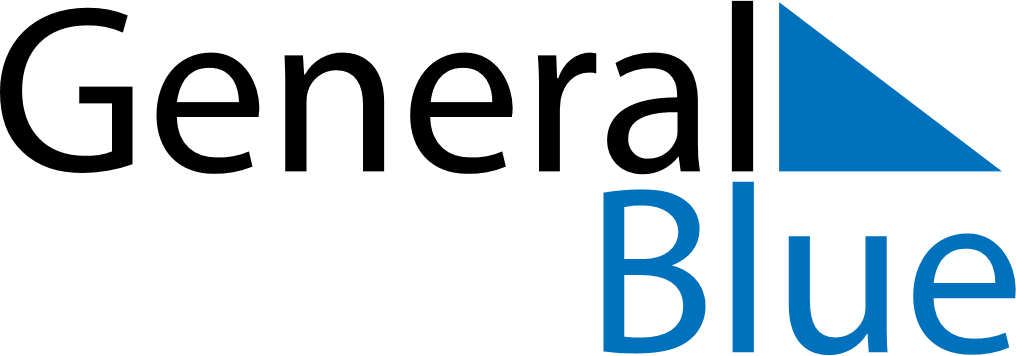 October 2024October 2024October 2024October 2024October 2024October 2024Ballina, Munster, IrelandBallina, Munster, IrelandBallina, Munster, IrelandBallina, Munster, IrelandBallina, Munster, IrelandBallina, Munster, IrelandSunday Monday Tuesday Wednesday Thursday Friday Saturday 1 2 3 4 5 Sunrise: 7:35 AM Sunset: 7:11 PM Daylight: 11 hours and 36 minutes. Sunrise: 7:37 AM Sunset: 7:09 PM Daylight: 11 hours and 32 minutes. Sunrise: 7:38 AM Sunset: 7:06 PM Daylight: 11 hours and 28 minutes. Sunrise: 7:40 AM Sunset: 7:04 PM Daylight: 11 hours and 23 minutes. Sunrise: 7:42 AM Sunset: 7:02 PM Daylight: 11 hours and 19 minutes. 6 7 8 9 10 11 12 Sunrise: 7:43 AM Sunset: 6:59 PM Daylight: 11 hours and 15 minutes. Sunrise: 7:45 AM Sunset: 6:57 PM Daylight: 11 hours and 11 minutes. Sunrise: 7:47 AM Sunset: 6:55 PM Daylight: 11 hours and 7 minutes. Sunrise: 7:49 AM Sunset: 6:52 PM Daylight: 11 hours and 3 minutes. Sunrise: 7:51 AM Sunset: 6:50 PM Daylight: 10 hours and 59 minutes. Sunrise: 7:52 AM Sunset: 6:48 PM Daylight: 10 hours and 55 minutes. Sunrise: 7:54 AM Sunset: 6:45 PM Daylight: 10 hours and 51 minutes. 13 14 15 16 17 18 19 Sunrise: 7:56 AM Sunset: 6:43 PM Daylight: 10 hours and 47 minutes. Sunrise: 7:58 AM Sunset: 6:41 PM Daylight: 10 hours and 43 minutes. Sunrise: 7:59 AM Sunset: 6:39 PM Daylight: 10 hours and 39 minutes. Sunrise: 8:01 AM Sunset: 6:36 PM Daylight: 10 hours and 35 minutes. Sunrise: 8:03 AM Sunset: 6:34 PM Daylight: 10 hours and 31 minutes. Sunrise: 8:05 AM Sunset: 6:32 PM Daylight: 10 hours and 27 minutes. Sunrise: 8:07 AM Sunset: 6:30 PM Daylight: 10 hours and 23 minutes. 20 21 22 23 24 25 26 Sunrise: 8:08 AM Sunset: 6:28 PM Daylight: 10 hours and 19 minutes. Sunrise: 8:10 AM Sunset: 6:25 PM Daylight: 10 hours and 15 minutes. Sunrise: 8:12 AM Sunset: 6:23 PM Daylight: 10 hours and 11 minutes. Sunrise: 8:14 AM Sunset: 6:21 PM Daylight: 10 hours and 7 minutes. Sunrise: 8:16 AM Sunset: 6:19 PM Daylight: 10 hours and 3 minutes. Sunrise: 8:18 AM Sunset: 6:17 PM Daylight: 9 hours and 59 minutes. Sunrise: 8:19 AM Sunset: 6:15 PM Daylight: 9 hours and 55 minutes. 27 28 29 30 31 Sunrise: 7:21 AM Sunset: 5:13 PM Daylight: 9 hours and 51 minutes. Sunrise: 7:23 AM Sunset: 5:11 PM Daylight: 9 hours and 47 minutes. Sunrise: 7:25 AM Sunset: 5:09 PM Daylight: 9 hours and 43 minutes. Sunrise: 7:27 AM Sunset: 5:07 PM Daylight: 9 hours and 40 minutes. Sunrise: 7:29 AM Sunset: 5:05 PM Daylight: 9 hours and 36 minutes. 